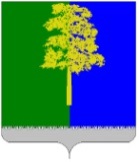 Муниципальное образование Кондинский районХанты-Мансийского автономного округа – ЮгрыАДМИНИСТРАЦИЯ КОНДИНСКОГО РАЙОНАРАСПОРЯЖЕНИЕВ соответствии с приложением 10 к постановлению Правительства Ханты-Мансийского автономного округа – Югры от 30 декабря 2021 года              № 641-п «О мерах по реализации государственной программы                           Ханты-Мансийского автономного округа – Югры «Развитие физической культуры и спорта», постановлением Правительства Ханты-Мансийского автономного округа – Югры от 02 апреля 2011 года № 93-п «О порядке проведения проверки инвестиционных проектов на предмет эффективности использования средств бюджета автономного округа, направляемые на капитальные вложения», постановления Правительства Ханты-Мансийского автономного округа – Югры от 24 июля 2020 года № 307-п «О порядке принятия решений о подготовке и реализации бюджетных инвестиций в объекты государственной собственности, предоставления субсидий бюджетам городских округов и муниципальных районов Ханты-Мансийского автономного округа – Югры на софинансирование капитальных вложений                  в объекты муниципальной собственности», с целью повышения доступности качественного предоставления услуг сферы физической культуры и спорта, соответствующего требованиям инновационного развития экономики региона, современным требованиям общества:1. Утвердить план мероприятий («дорожную карту») по созданию объекта физической культуры и спорта «Зал единоборств в                                            пгт. Междуреченский» (далее - «дорожная карта») (приложение).2. Муниципальному учреждению Управление капитального строительства Кондинского района, комитету физической культуры и спорта администрации Кондинского района, управлению архитектуры и градостроительства администрации Кондинского района, управлению жилищно-коммунального хозяйства администрации Кондинского района, комитету экономического развития администрации Кондинского района, комитету несырьевого сектора экономики и поддержки предпринимательства администрации Кондинского района, обеспечить исполнение «дорожной карты» в установленные сроки.3. Распоряжение разместить на официальном сайте органов местного самоуправления Кондинского района. 4. Распоряжение вступает в силу после его подписания.5. Контроль за выполнением распоряжения оставляю за собой.ки/Банк документов/Распоряжения 2024Приложениек распоряжению администрации районаот 25.04.2024 № 262-рПлан мероприятий («дорожная карта») по созданию объекта физическойкультуры и спорта «Зал единоборств в пгт. Междуреченский»от 25 апреля 2024 года№ 262-рпгт. МеждуреченскийОб утверждении плана мероприятий («дорожной карты») по созданию объекта физической культуры и спорта «Зал единоборств в пгт. Междуреченский»Исполняющий обязанности главы районаА.И.Уланов№п/пНаименование мероприятийСрок исполненияОтветственный (уполномоченный орган), должность, контактыПодтверждающий документI. Мероприятия проведения проверки инвестиционного проекта на предмет эффективности использования средств Ханты-Мансийского автономного округа – Югры, направляемых на капитальные вложенияI. Мероприятия проведения проверки инвестиционного проекта на предмет эффективности использования средств Ханты-Мансийского автономного округа – Югры, направляемых на капитальные вложенияI. Мероприятия проведения проверки инвестиционного проекта на предмет эффективности использования средств Ханты-Мансийского автономного округа – Югры, направляемых на капитальные вложенияI. Мероприятия проведения проверки инвестиционного проекта на предмет эффективности использования средств Ханты-Мансийского автономного округа – Югры, направляемых на капитальные вложенияI. Мероприятия проведения проверки инвестиционного проекта на предмет эффективности использования средств Ханты-Мансийского автономного округа – Югры, направляемых на капитальные вложения1 этап1 этап1 этап1 этап1 этап1.Актуализация технического паспорта действующего здания зала единоборств муниципального автономного учреждения дополнительного образования спортивная школа Олимпийского резерва по дзюдо 1.1.Запрос коммерческого предложения на подготовку нового технического паспорта30 апреля 2024 годаМуниципальное автономное учреждение дополнительного образования спортивная школа Олимпийского резерва по дзюдо, директор - А.Н. Соколов,                               телефон 8(34677)32-837Коммерческое предложение 1.2.Определить источники  финансирования на оплату услуг по разработке нового технического паспорта15 мая 2024 годаКомитет по финансам и налоговой политике администрации Кондинского района, исполняющий обязанности председателя -            Е.С. Васильева,                                                   телефон 8(34677)32-004 (доб.2105)1.3.Получение технического паспорта01 июня 2024 годаМуниципальное автономное учреждение дополнительного образования спортивная школа Олимпийского резерва по дзюдо, директор - А.Н. Соколов,                               телефон 8(34677)32-837Технический паспорта объекта2.Техническое задание по объекту15 мая 2024 годаКомитет физической культуры и спорта Кондинского района (далее - ФКиС), председатель комитета - Р.Ф. Аюпов, телефон 8(34677)34-273, муниципальное учреждение Управление капитального строительства Кондинского района,                            директор - С.В. Григоренко,                              телефон: 8(34677)32-888Техническое задание (направляется в управление ФКиС)3.Подтверждение наличия технической возможности технологического подключения к инженерным сетям15 мая 2024 годаУправление жилищно-коммунального хозяйства Кондинского района,                   начальник управления - Д.А. Денисов, телефон: 8(952)700-93-38,управление архитектуры и градостроительства администрации Кондинского района,                                         начальник управления - Н.А. Гаранин, телефон: 8(34677)41-395Технические условия на подключение к инженерным сетям (теплоснабжение, водоснабжение, водоотведение, телефонизация, интернет),  информация о возможности подключения к сетям электроснабжения (направляется в комитет ФКиС)4.Расчетная стоимость в соответствии с НЦС 202230 мая 2024 годаМуниципальное учреждение                      Управление капитального строительства Кондинского района,                                                                    директор - С.В. Григоренко,                              телефон: 8(34677)32-888Расчет предполагаемой (предельной) стоимости (направляется в ФКИС)5.Схема границ земельного участка на кадастровом плане или кадастровой карте территории30 мая 2024 годаУправление природных ресурсов и экологии администрации Кондинского района, начальник управления - И.П. Таганцова, телефон 8(34677)41-077Схема границ земельного участка на кадастровом плане или кадастровой карте территории6.Подготовка обоснования экономической целесообразности осуществления бюджетных инвестиций  07 июня 2024 годаКомитет физической культуры и спорта Кондинского района (далее - ФКиС), председатель комитета - Р.Ф. Аюпов, телефон 8(34677)34-273Обоснование экономической целесообразности (приложение 2 к порядку)7.Подтверждение наличия транспортной доступности07 июня 2024 годаКомитет несырьевого сектора экономики и поддержки предпринимательства, председатель - Г.М. Тишкова,                         телефон 8(34677)32-122Подтверждение направляется в комитет ФКиС8.Согласование обоснования экономической целесообразности осуществления бюджетных инвестиций  12 июня 2024 годаКомитет экономического развития администрации Кондинского района, председатель комитета - Е.Е. Петрова, телефон 8(34677)33-2199.Градостроительный план земельного участка14 июня 2024 годаУправление архитектуры и градостроительства администрации Кондинского района,                                         начальник управления - Н.А. Гаранин, телефон 8(34677)41-395ГПЗУ направляется в комитет ФКиС10.Подготовка исходных данных для расчета оценки эффективности использования средств бюджета автономного округа на основе качественных критериев 15 июня 2024 годаКомитет физической культуры и спорта Кондинского,                                   председатель комитета - Р.Ф. Аюпов, телефон 8(34677)34-273, комитет экономического развития администрации Кондинского района, председатель комитета - Е.Е. Петрова, телефон 8(34677)33-219Таблица 1 приложения 3               к Порядку11.Заявление на проведение первого этапа проверки (в свободной форме)21 июня 2024 годаКомитет физической культуры и спорта Кондинского,                                   председатель комитета - Р.Ф. Аюпов, телефон 8(34677)34-273Заявление(направляется в Департамент физической культуры и спорта Ханты-Мансийского автономного округа – Югры)